Рекомендации по организации образовательной деятельности для родителей воспитанников старшей группы №4МАДОУ «Детский сад № 104 комбинированного вида», находящийся в условиях самоизоляции.Время каждой деятельности: 25 минут.Перерыв между деятельностью: 10 минут.Понедельник. 1.Ознакомление с окружающим миром: «Насекомые».Рассмотрите с ребенком насекомых. Обсудите их образ жизни : чем они питаются; маскировка насекомых; их строение (голова, усы, крылья, шесть лапок или восемь у паука); где живут (норка, улей, дупло, муравейник); их вред и польза.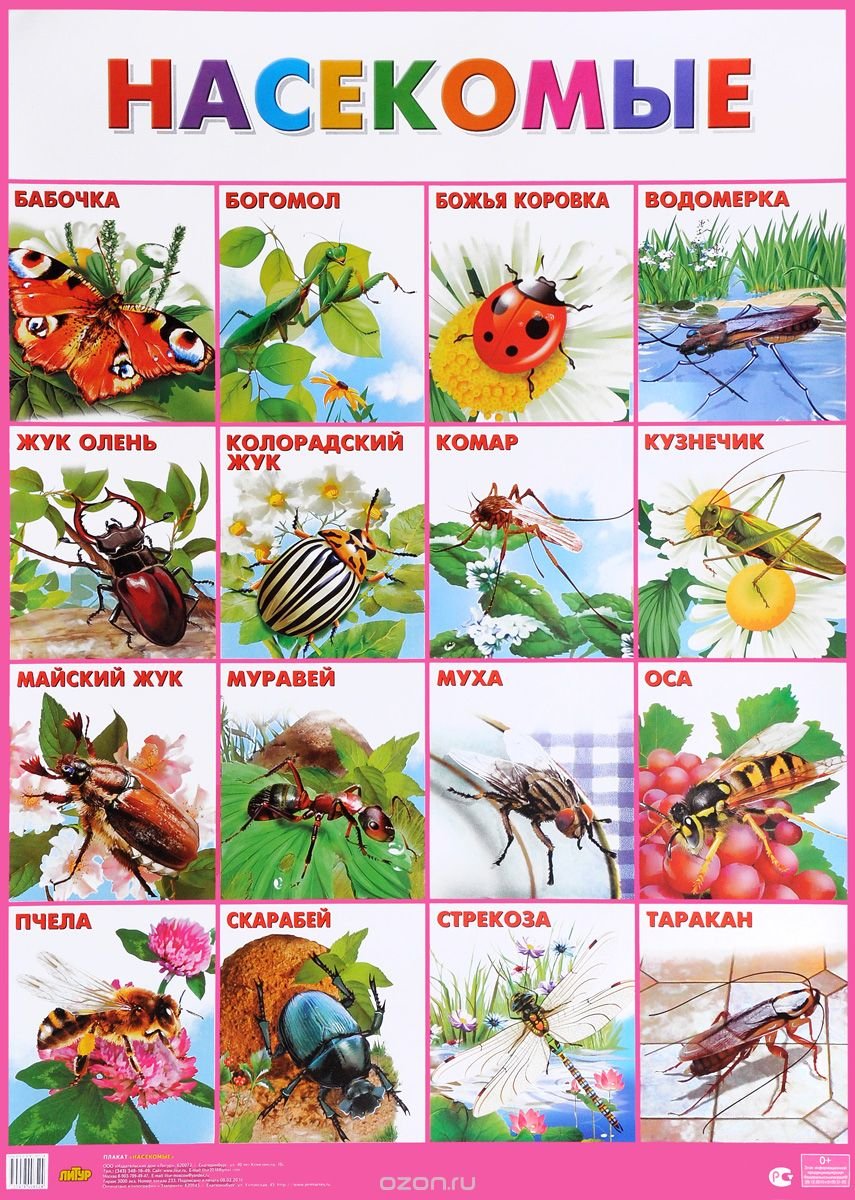 Загадайте ребенку загадки о насекомых, найдите отгадки на картинках:                Сок цветов душистых пьет,Дарит нам и воск и мед.Людям всем она мила,А зовут её… (пчела) 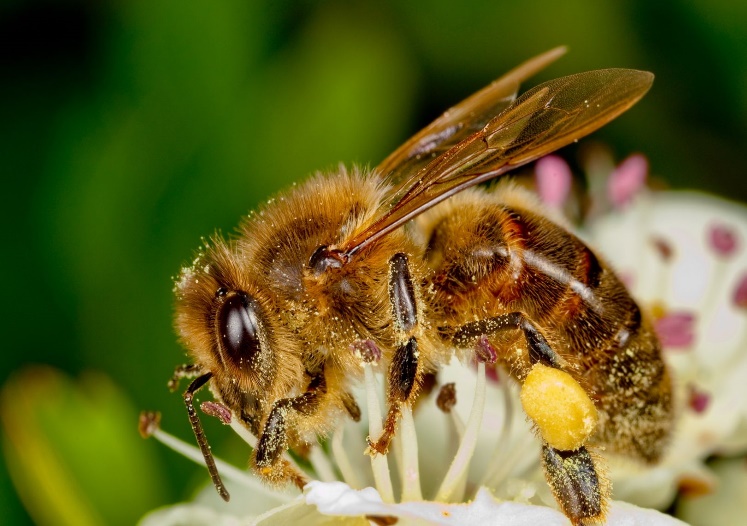 Он работник настоящийОчень, очень работящий.Под сосной в лесу густомИз хвоинок строит дом… (муравей)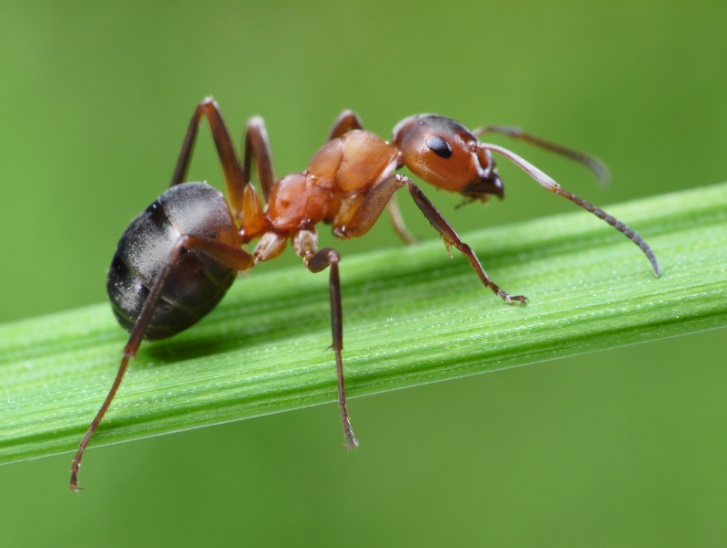 Она яркая и красивая,Изящная, легкокрылая.Сама похожа на цветокИ любит пить цветочный сок… (бабочка)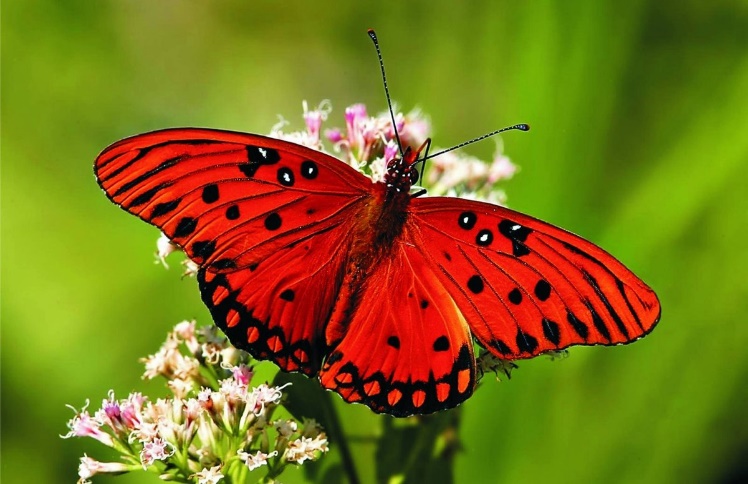 У неё четыре прозрачных крыла,Тело тонкое, словно стрела.У неё большие глазаИ зовут её все… (стрекоза)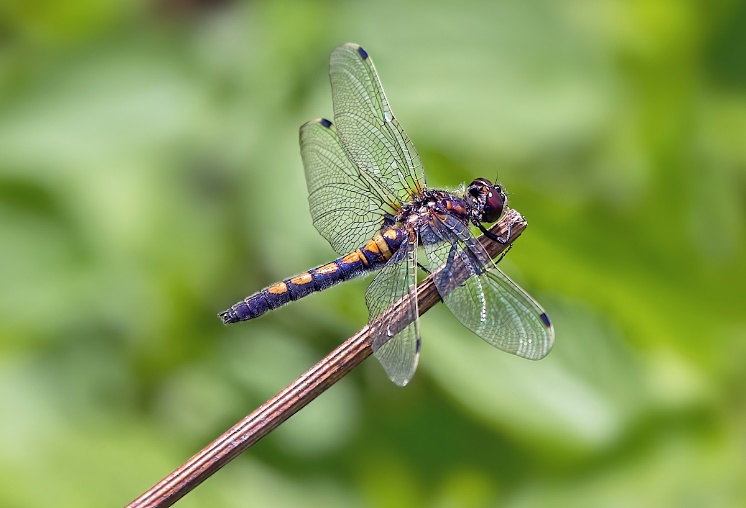 Всех жуков она милей,Спинка алая у неё.А на спинке этойЧерные кружочки… (божья коровка)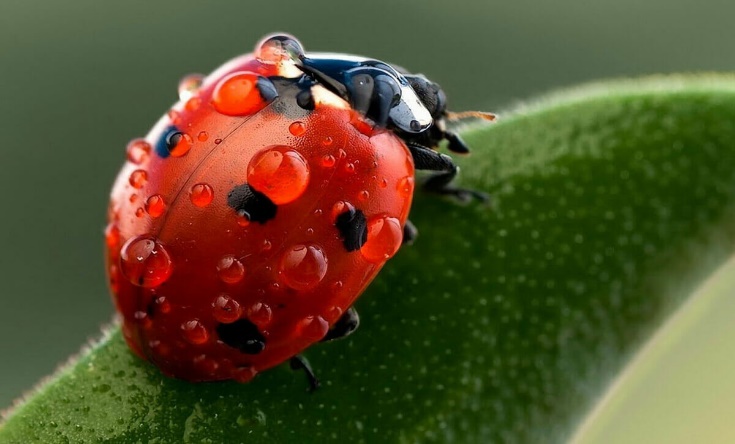 - Познакомьте детей с полезными  насекомыми  (бабочка, пчела, муравей)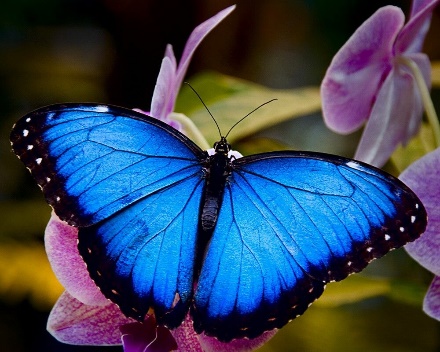 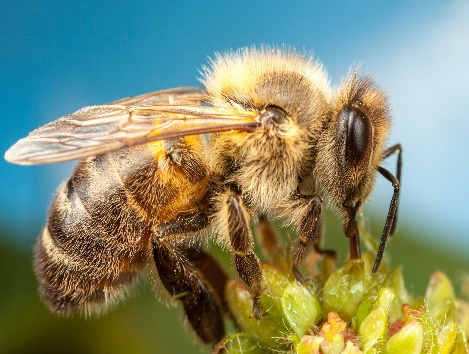 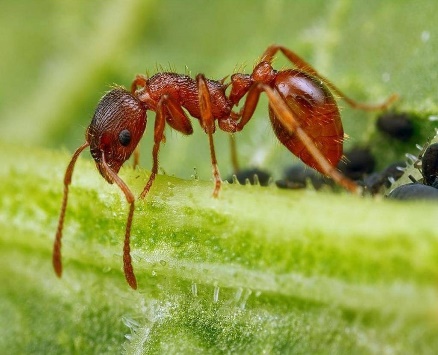 -  Спросите какую пользу они приносят?(Пчелы опыляют цветы, дают мед и воск. Бабочки опыляют цветы. Муравьи – санитары леса, собирают в муравейник всех умерших насекомых, разносят по лесу семена растений).- Назовите  вредных насекомых ? (Муха, гусеница, комар)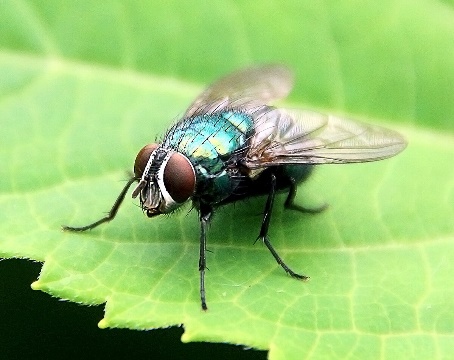 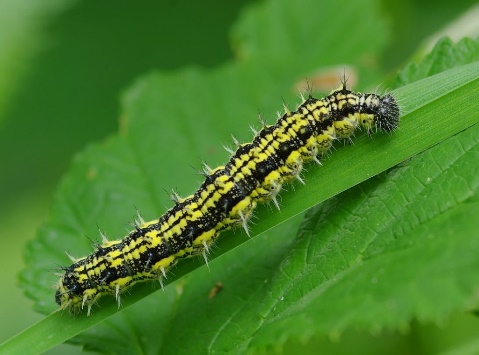 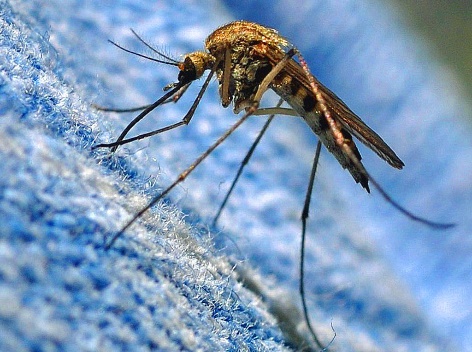 (Муха – разносит микробы, гусеница – ест листья растений, комар- пьет кровь и разносит микробы).-  Расскажите детям о хищных  насекомых  (стрекоза, кузнечик, божья коровка, потому что они охотятся за другими насекомыми).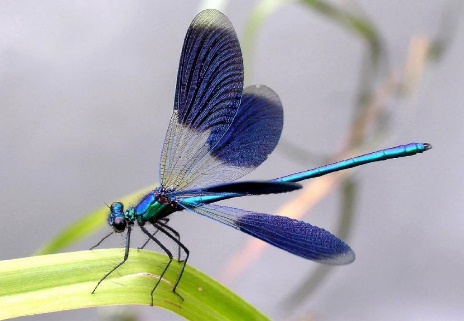 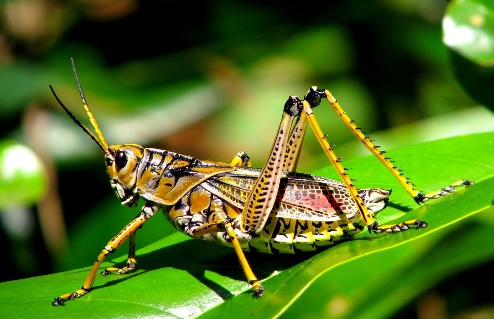 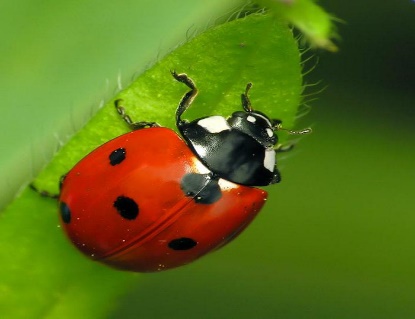 Поиграйте с детьми в игры:Д/ и «4 лишний»Бабочка, стрекоза, пчела, муравей.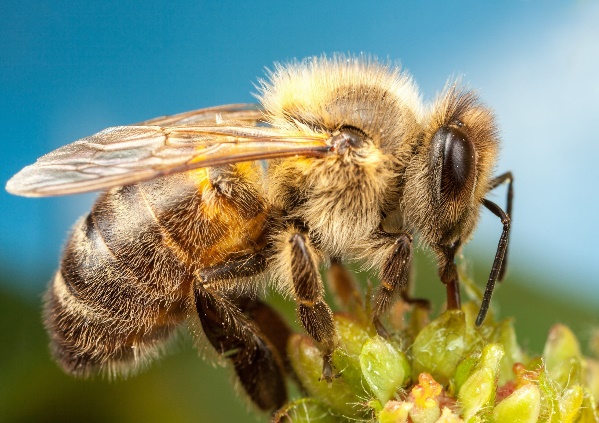 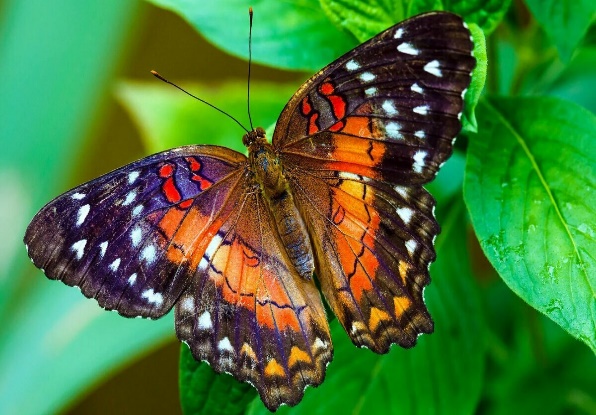 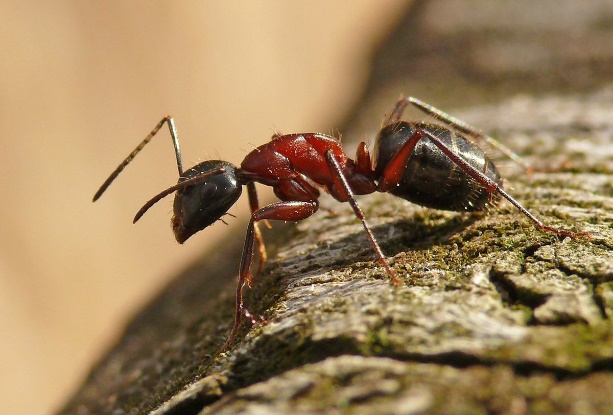 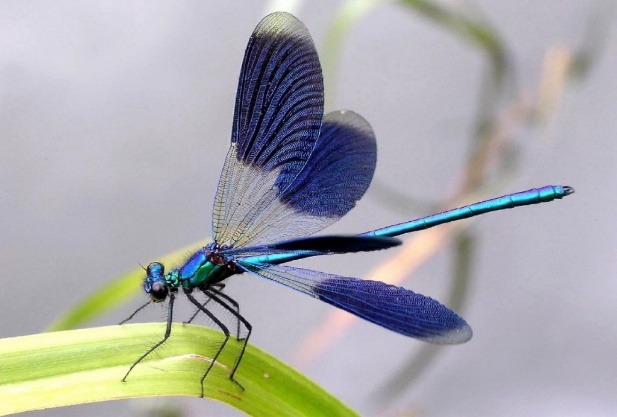 (Лишний муравей, потому что он не летает).Бабочка, стрекоза, божья коровка, кузнечик.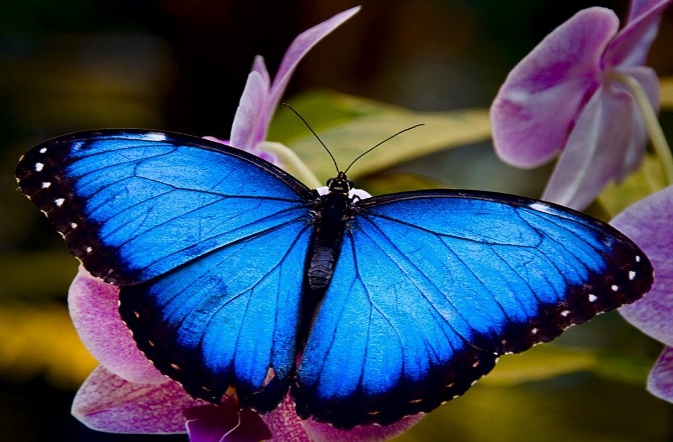 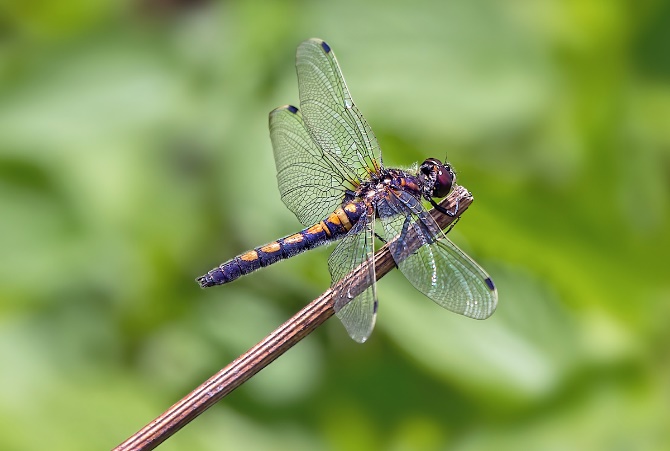 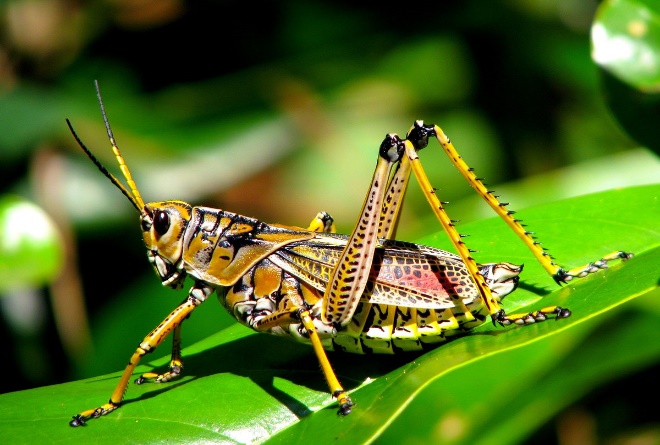 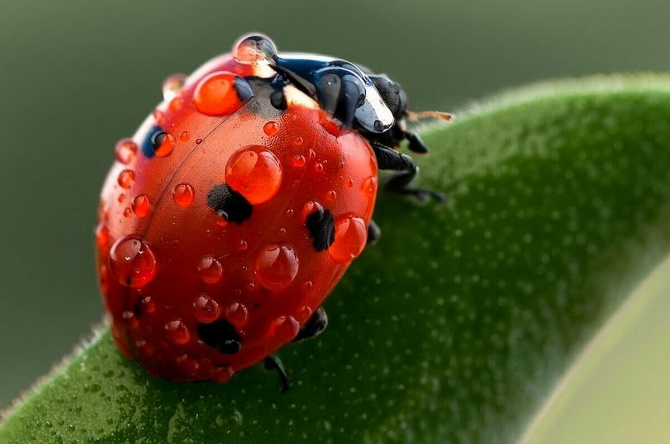 (Бабочка, потому что остальные насекомые хищники).4.   Д/и  «Что сначала, что потом?»(Помоги гусенице превратиться в бабочку).1. Бабочка откладывает яйца.2. Из яйца появляется гусеница.3.Гусеница питается листьями, растёт и превращается в куколку.4.Из куколки появляется бабочка. 5.  Д/и  «Сосчитай 1-2-5»1 муравей, 2 муравья, 5 муравьев1 бабочка, 2 бабочки, 5 бабочек- Расскажите детям:  если исчезнут насекомые нашей планеты, то исчезнут растения (не будут опыляться), птицы (не будет им пищи), животные. Они не могут существовать друг без друга. Насекомые – часть природы. Поэтому убивать насекомых нельзя, их нужно беречь, любить и охранять.2. Рисование   «Веселая пчелка» Необходимые материалы  гуашь, кисти, альбомные листы, баночка с водой, салфетки. Рекомендации к проведению: провести беседу с ребенком как  передавать в рисунке форму, цвет и характерные особенности пчёл. Посмотреть, как ребенок может  работать над замыслом, композицией рисунка – равномерно располагать изображение на всём листе. Рассказать об особенностях жизни пчёл. 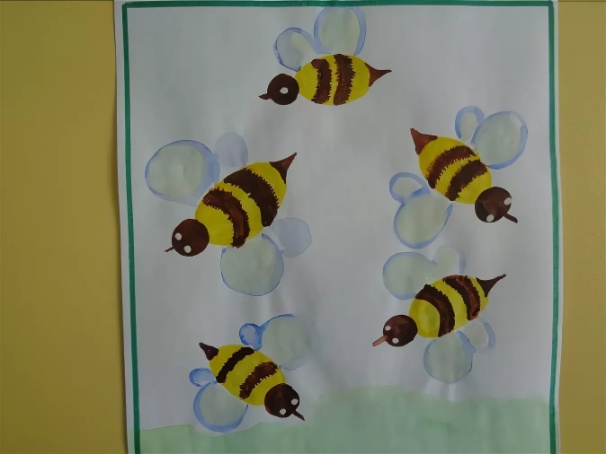 Вторник.Математическое развитие.  Тема: «Закрепление пройденного материала».Рекомендации по проведению: 1. Продолжайте учить понимать отношения рядом стоящих чисел в приделах 10.2. Дидактическая игра «Найди соседей цифр».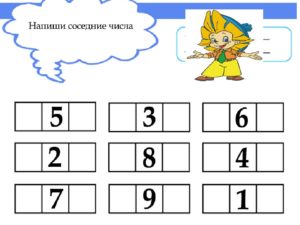 3. Совершенствуйте умение сравнивать величину предметов по представлению.4. Закрепляйте умение делить круг и квадрат на 2 и 4 равные части, учите называть части и сравнивать целое и часть.2. ФизкультураФизкультураБеседуем на тему: «Виды спорта»Показываем ребенку картинку и говорим, какой вид спорта указан на ней. Рассказываем, что необходимо для конкретного вида спорта. (например: футбол-мяч, ворота; баскетбол- мяч, баскетбольное кольцо; теннис-мяч, теннисная ракетка, сетка; хоккей- клюшка, шайба, ворота и.т.д)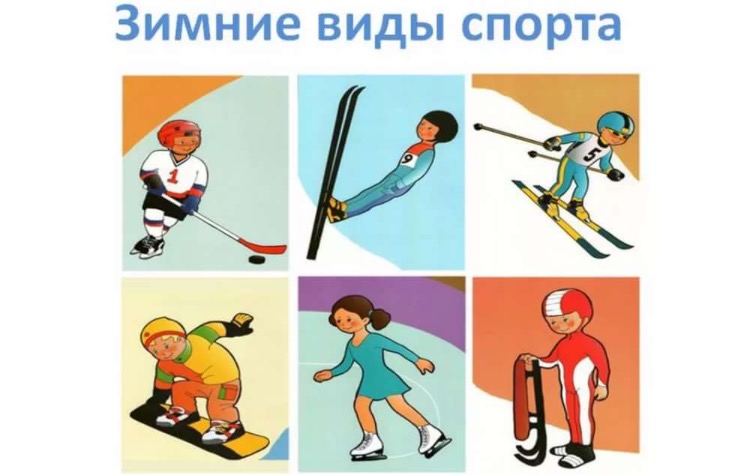 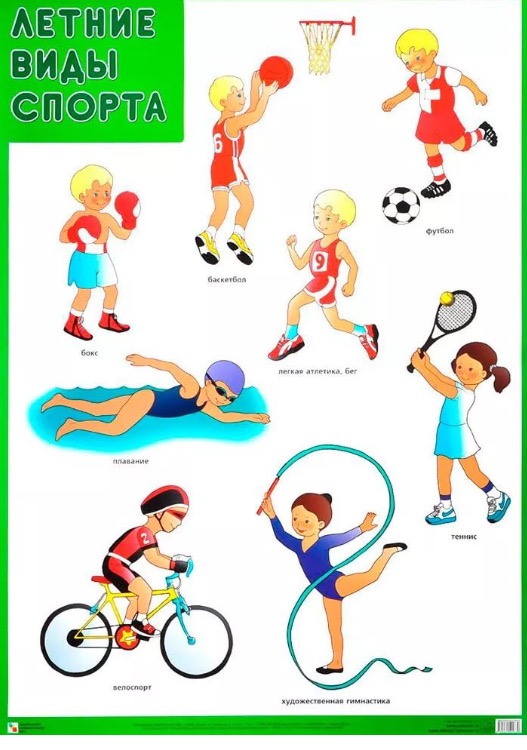 Делаем пальчиковую гимнастику: 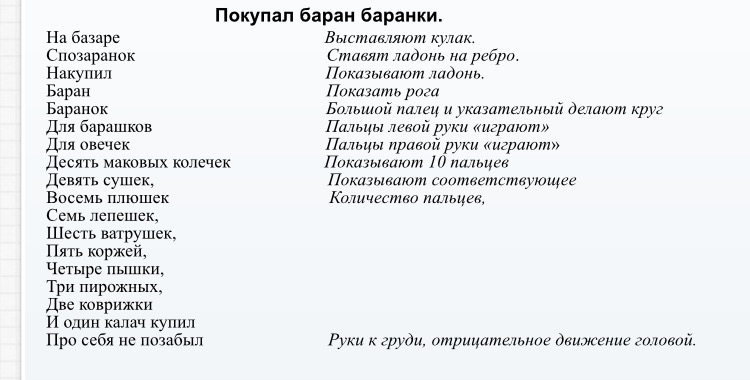 Среда.«Аппликация «Бабочка».Рекомендации к проведению.   Необходимый материал:  шаблон  бабочки, ножницы, клей, цветная бумага, цветные карандаши.Рассмотрите с детьми шаблон бабочки.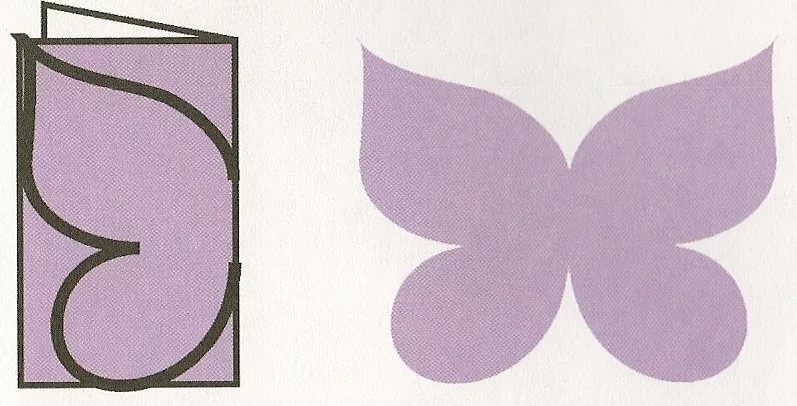 Чтобы у нашей бабочки стало 4 крылышка, нам нужно бумагу, из которой мы будем вырезать бабочку, сложить пополам и обвести шаблон таким образом, чтобы туловище бабочки оказалось на сгибе, затем вырезать, не разгибая лист бумаги. В итоге у нас получиться бабочка с 4 крылышками.Не забываем, что бабочка только присела на листочек, поэтому приклеиваем только туловище, а крылья у нас будут порхать.Предложите ребенку  украсить  крылья бабочек. МузыкаМузыкально- ритмическое движение: «Мячики» Е. Железноваhttps://ru357.iplayer.info/q/%D0%B2%D0%B5%D1%81%D0%B5%D0%BB%D1%8B%D0%B9+%D0%BC%D1%8F%D1%87%D0%B8%D0%BA+%D0%B6%D0%B5%D0%BB%D0%B5%D0%B7%D0%BD%D0%BE%D0%B2%D0%B0/выполняем движения с мячикомСлушание музыки:  «Шуточка» В. Селивановаhttps://audio-vk4.ru/?mp3=%D0%A1%D0%B5%D0%BB%D0%B8%D0%B2%D0%B0%D0%BD%D0%BE%D0%B2+%E2%80%93+%D0%A8%D1%83%D1%82%D0%BE%D1%87%D0%BA%D0%B0слушаем с ребенком предложенное произведение. Четверг.1. ФЭМ.Предложите ребенку игру  «Числа соседи».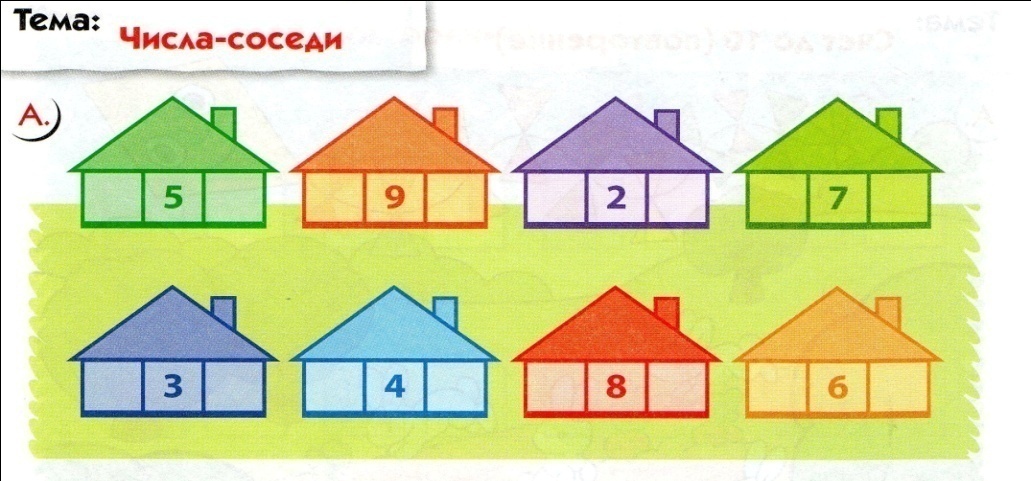 Предложите ребенку  игру : «Поставь знаки  больше, меньше, равно».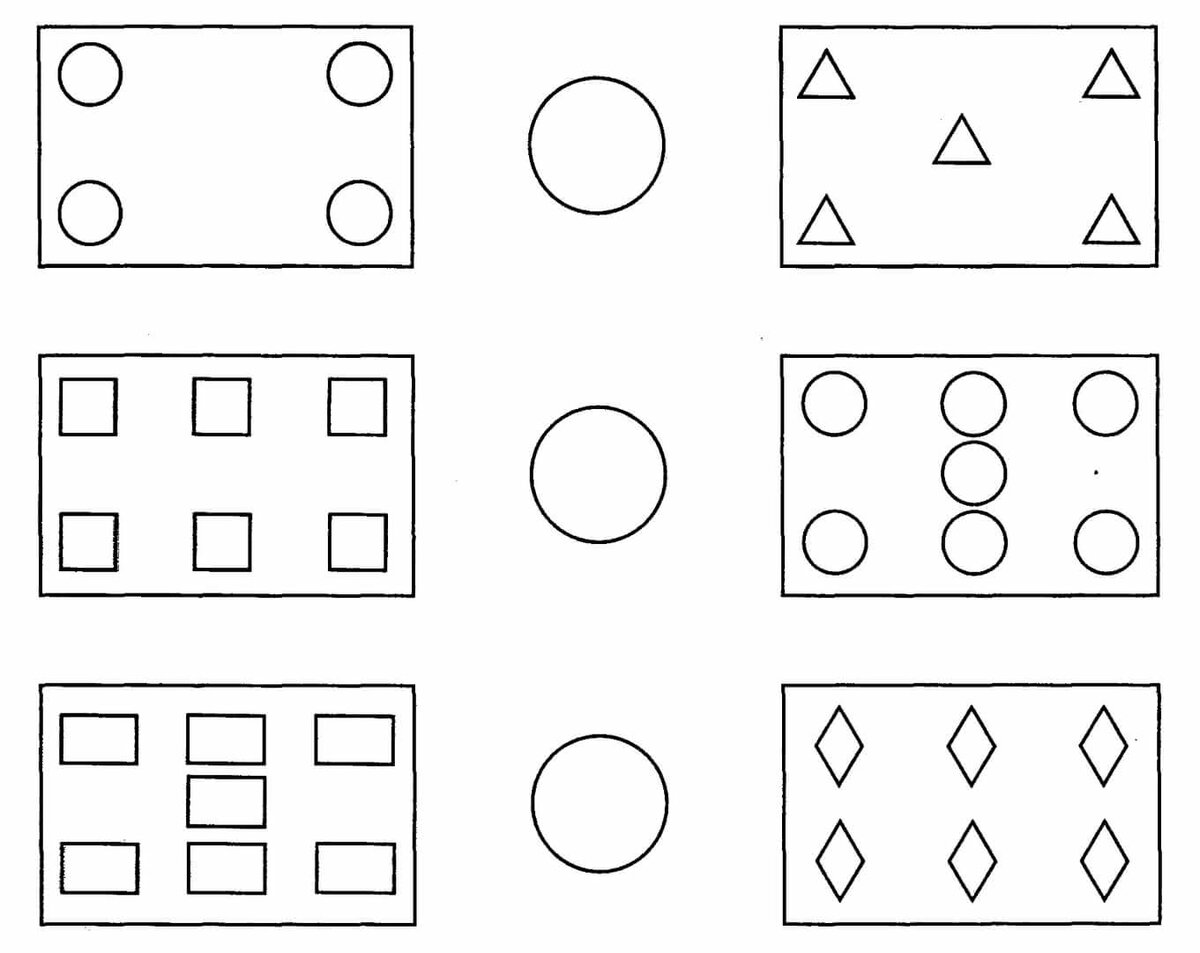 Предожите ребенку игру «Засели домики числами».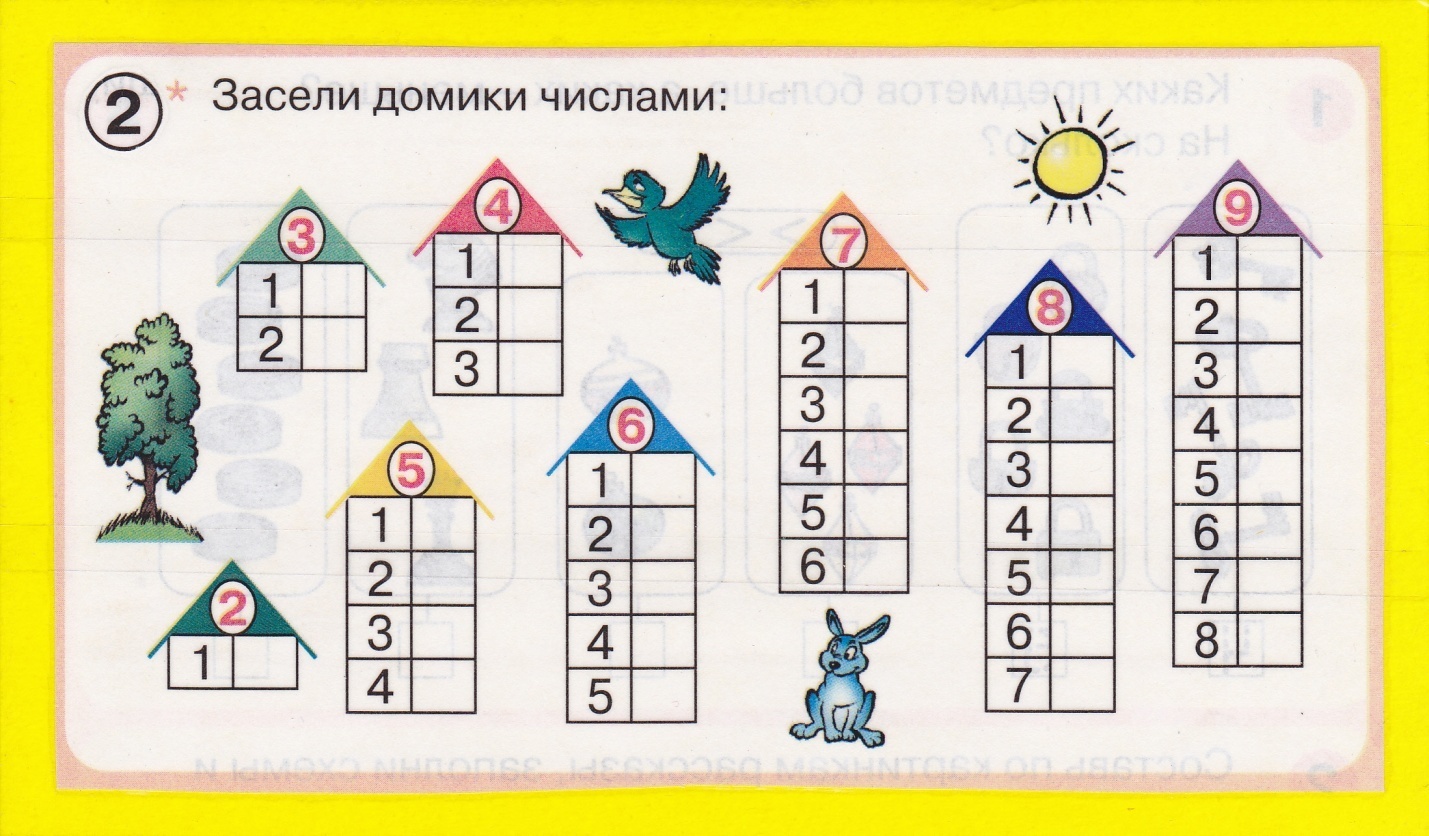 2. ФизкультураБеседуем на тему: «Виды спорта»Показываем ребенку картинку и говорим, какой вид спорта указан на ней. Рассказываем, что необходимо для конкретного вида спорта. (например: футбол-мяч, ворота; баскетбол- мяч, баскетбольное кольцо; теннис-мяч, теннисная ракетка, сетка; хоккей- клюшка, шайба, ворота и.т.д)Делаем пальчиковую гимнастику: Пятница.1.Рисование «Не обижайте муравья»Рекомендации к проведению.Необходимые материалы:  белый лист  бумаги, гуашь или краски, кисточка, баночка с водой.  Образец рисунка. 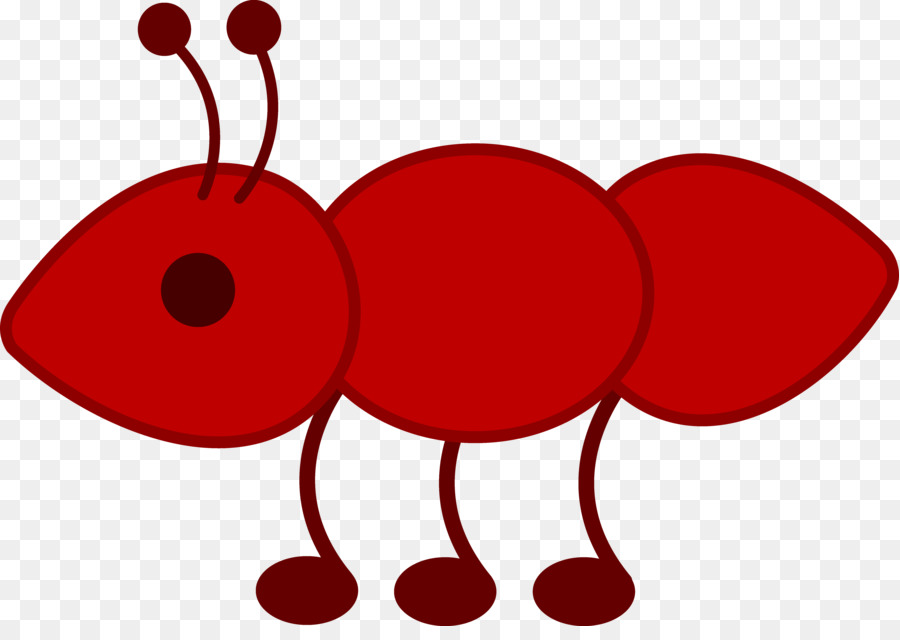  Предложите детям  отгадать  загадку.На поляне возле ёлокДом построен из иголок.За травой не виден он,А жильцов в нем миллион. Спросите детей:  - Каким цветом будем рисовать муравья? (коричневым)Начнем  рисовать с головы, далее грудь и последняя часть – это брюшко.- Чего не хватает?  (Усиков и лапок.) Предложите нарисовать  муравью два усика и три пары ножек.2.МузыкаПение: «Детский сад » А. Филлипенкоhttps://wwj.lalamus.mobi/music/%D0%94%D0%B5%D1%82%D1%81%D0%BA%D0%B8%D0%B9+%D1%81%D0%B0%D0%B4+%D0%A4%D0%B8%D0%BB%D0%B8%D0%BF%D0%BF%D0%B5%D0%BD%D0%BA%D0%BEпрослушайте с ребенком предложенную песенку, поговорить о ее содержании, поучить текст, выразительно проговаривая слова песенкиПляшем с детьми: «Ёжик» Д. Б. Кобалевский  https://audio-vk4.ru/?mp3=%D0%9A%D0%B0%D0%B1%D0%B0%D0%BB%D0%B5%D0%B2%D1%81%D0%BA%D0%B8%D0%B9+%E2%80%93+%D0%95%D0%B6%D0%B8%D0%BAпопробуйте изобразить с ребенком «шагающего по лесной тропинке ёжика»